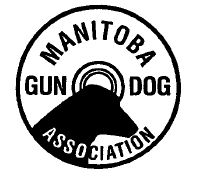 MANITOBA GUN DOG ASSOCIATION INC.March 18, 2018 MinutesPresent:	Matt Mutcheson, Marilyn Bayrak, Crystal Fulton, Shaun Booth, Charlie Ross, Blake Hasiuk, Mark Hastie, Keith LovelaceAbsent:	Gail Komadoski, Colin McMichaelReview and approve Feb. 4, 2018 minutes:  There is a correction to the insurance claim information, item 5) (c) – so far Colin has only purchased the cutters.  The trailer is tentatively ordered and he is looking for better prices on the generator.Motion: to accept the minutes once the above changes are made.			CARRIEDCorrespondence:  Incoming –  n/a                               Outgoing – n/aFinancial Report:  Marilyn provided a report from Jan. 1 to Feb. 28 since she was unavailable for the last meeting.  Motion:  to accept the report as presented.			CARRIEDMembership Report:    At this time 39 regular, 4 spousal and 3 associate membership have been paid.Unfinished Business:  Seminar Update – Matt has reported that, Kevin Cheff will no longer to do our seminar as he is not allowed to the leave the US due to a green card submission. Matt has contacted both Kenny Trott and Lynn Troy and neither are available.  Gail is working on another option.  We will look for other names as well.Contacts –Colin not available for update.Insurance Claim – same status as last meeting.  Website – we are in the process of transferring the role of web administrator to Carrie.  Crystal will begin creating the guidelines for this role.Update from Fundraising Committee – no letter to share at this time.  Dustin may have a contact that will donate some money.Grey Cup Tickets Organizer – Percy has not responded to Shaun yet.Fall Hunt Test and WC chair, secretary and judges – Judges for hunt test complete and will be submitted soon.  No volunteers for WC, so we will not host this event.Social Media – Instagram is up and running.Meet & Greet – May 5 or 12 would be the best possibilities.  Matt will coordinate the date with Colin.  We should advertise on social media, as well as with Delta Waterfowl, MB Wildlife Federation and at Cabela’s (plus any others that make sense).Quad – Matt shared the quotes for 3 quads from Westside Honda.  We will also look for info from other dealers.Three Day Hunt Test for 2019 – Crystal advised that the fee for applying for priority dates is $12/day/event.  All agree that for one year it is worth the fee, so the application will be submitted.Standing Resolution – changes have been made and info will be shared with Carrie for website. Constitution – still outstanding.  It is article 9, after section 6 that needs to be changed.Freezer – we currently have 6 freezers, but not all are full, so it appears that not all are necessary.  The freezer from Charlie’s will eventually be moved.New Business: nothing at this timeDate of Next Meeting:  TBD (late April)Adjournment:   Motion:  to adjourn.								CARRIED